ПУЗЫРЕВ СЕРГЕЙ ЮРЬЕВИЧ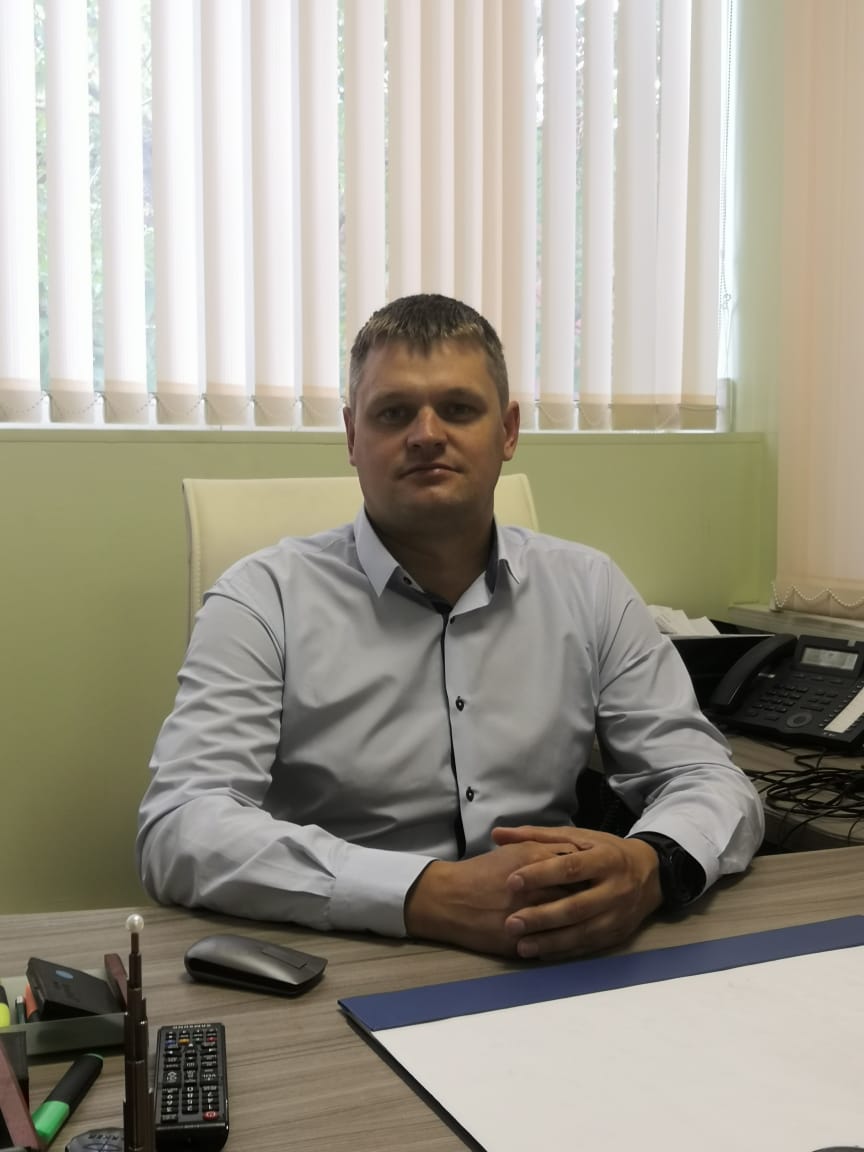 Генеральный директор ООО «СМУ № 78»Дата рождения: 18 февраля 1981 годаОбразование:В 2003 году окончил Петербургский Государственный Университет Путей Сообщения МПС России по специальности «Строительство железных дорог, путь и путевое хозяйство».Трудовая деятельность:С 2007 г. работал начальником участка в ООО «Кредо» , в 2008 году  был переведен на должность  руководителя проекта в данной организации и проработал так до 2010 года. В 2010 г. назначен на должность Генерального директора в ООО «Монолит».В 2013 г.  работает руководителем проекта в ЗАО «Ю-Строй».В 2014 г. назначен на должность Заместителя генерального директора ЗАО «Ю-Строй»В 2016 г. назначен на должность Генерального директора ООО «СМУ № 78» В 2017 г. включен в Национальный реестр специалистов НОСТРОЙ в области строительства. В 2017 г. включен в Национальный реестр специалистов НОПРИЗ в области проектирования. 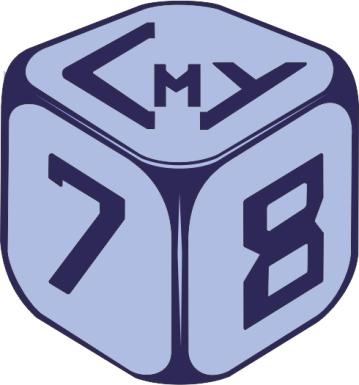 Общество с ограниченной ответственностью«Строительно-монтажноеуправление №78»193318, г. Санкт-Петербург, Ул. Ворошилова, д. 6, лит. М, пом. 211Тел./факс 8(812) 324-10-42smu_78@list.ruИНН/7813221016 КПП/781101001ОГРН 1157847161691, ОКПО 01210834